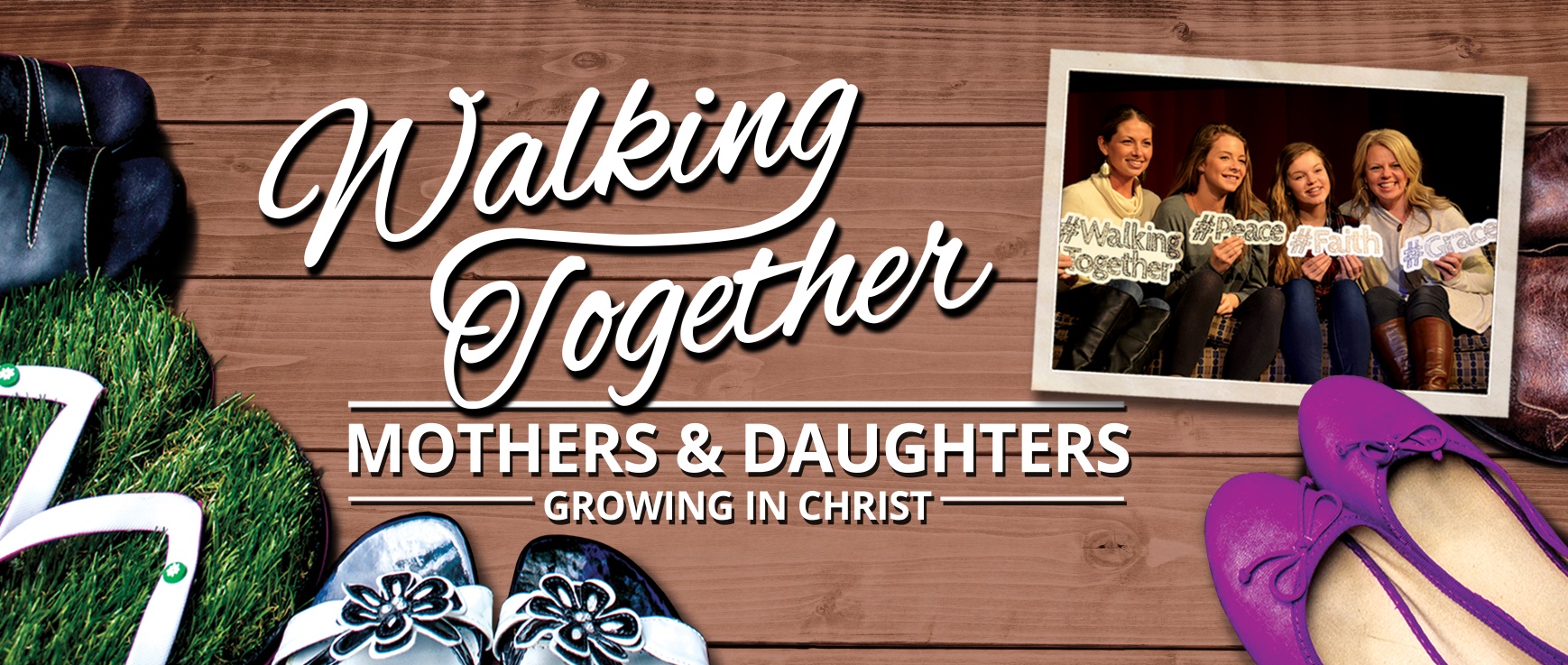 Moms, do you walk in fear, anger
or perfection when you parent?2 Corinthians says, “We walk by faith, not by sight.”Learn how to walk in faith, peace & grace… together!SPEAKERS:	[FirstName LastName], and
			Video Sessions featuring Camille Cates,
			(author of “First Love: Embracing a Love that Lasts”)COST:		[$Cost / FREE]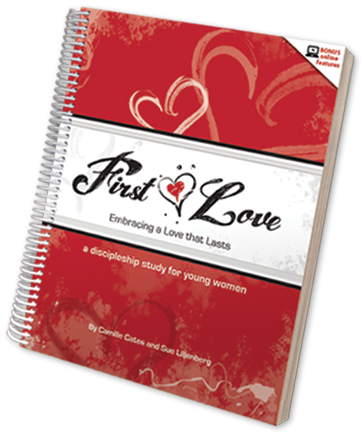 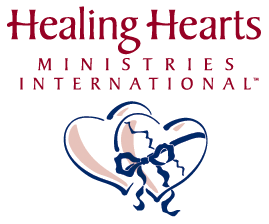 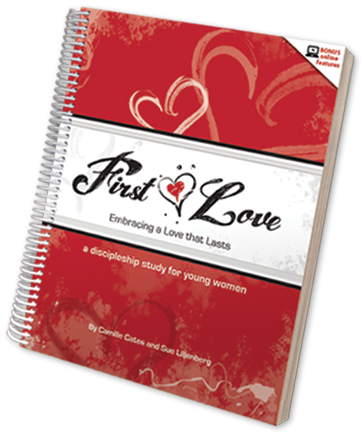 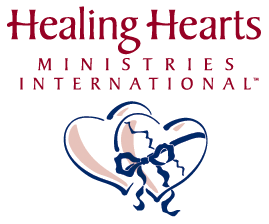 WHERE:	[LocationName]
			[LocationAddress]WHEN:		[WeekDay], [Date], [StartTime – EndTime]Please register by [RegisterByDate]To learn more & register visit: [PhysicalLocation ex: “church kiosk”] [WebsiteUrl / FacebookUrl] [EmailAddress / Phone Contact]